Встреча-интервью с труженицами тыла Бубновой Анной Николаевной, Кузнецовой Эльвирой Игнатьевной Женщина и война. Оба эти слова женского рода, но как они не совместимы… Матери, жены, сестры, невесты, дети – все, кто не на фронте – это есть тыл. Тыл должен работать на фронт: ведь победа ковалась и в тылу.Да разве об этом расскажешь –В какие ты годы жила!Какая безмерная тяжестьНа женские плечи легла!..В то утро простился с тобоюТвой муж, или брат, или сын,И ты со своею судьбоюОсталась один на один…Т Ты шла, затаив свое горе,Суровым путем трудовым.Весь фронт, что от моря до моря,Кормила ты хлебом своим.В холодные зимы, в метели,У той у далекой чертыСолдат согревали шинели,Что сшила заботливо ты.Бросались в грохоте, в дымеСоветские воины в бой,И рушились вражьи твердыниОт бомб, начиненных тобой…Вопросы интервью:1. Сколько Вам было лет, когда началась война? 2. Где Вы были в то воскресенье 22 июня 1941 года? 3. Как Вам казалось, долго ли продлится война? 4. Как Вы и Ваши близкие встретили известие о Победе?5. Какие эпизоды военного времени Вам чаще всего вспоминаются? 6. "Мои года, мое богатство" - что значат эти слова для Вас? 7. Расскажите о Ваших наградах. Какая самая дорогая?8. Где и кем работали после войны? 9. Вы испытали ужасы войны, что бы Вы хотели пожелать нам, вашим внукам? 10. Как вы отдыхаете, отмечаете ли Вы праздники? Как встречаете 9 мая?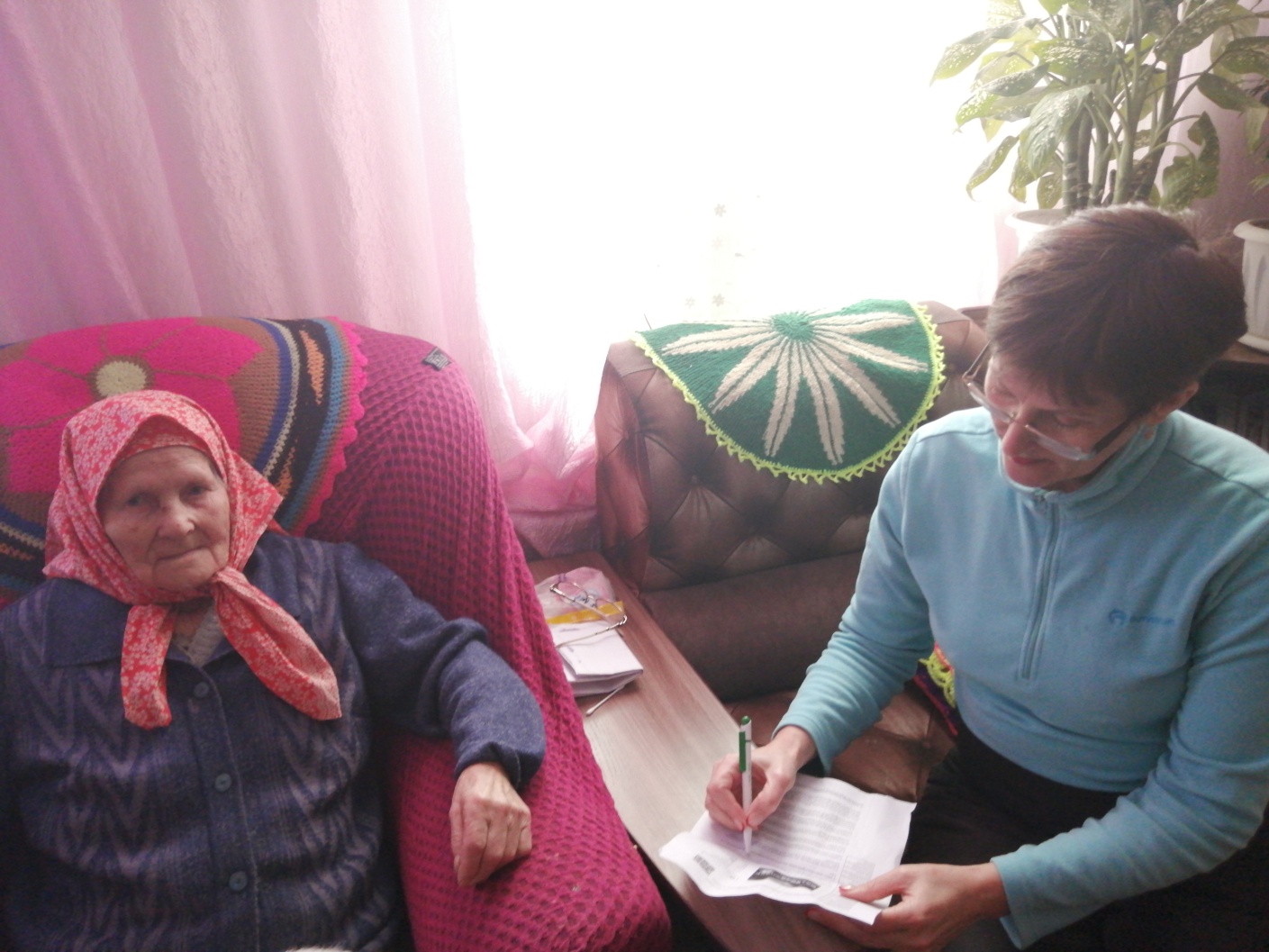 Интервью с Бубновой А.Н.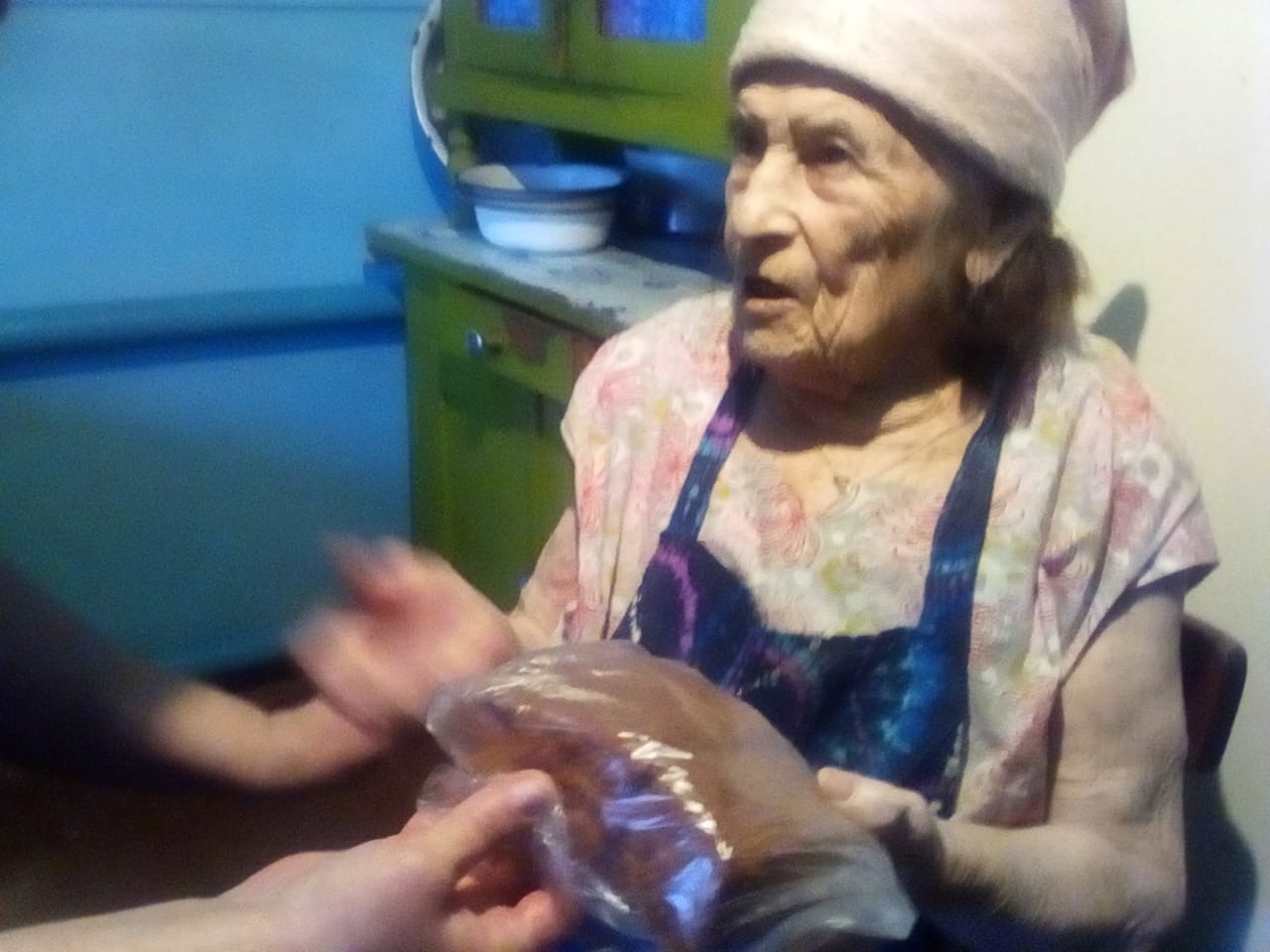 Интервью с Бубновой А.Н.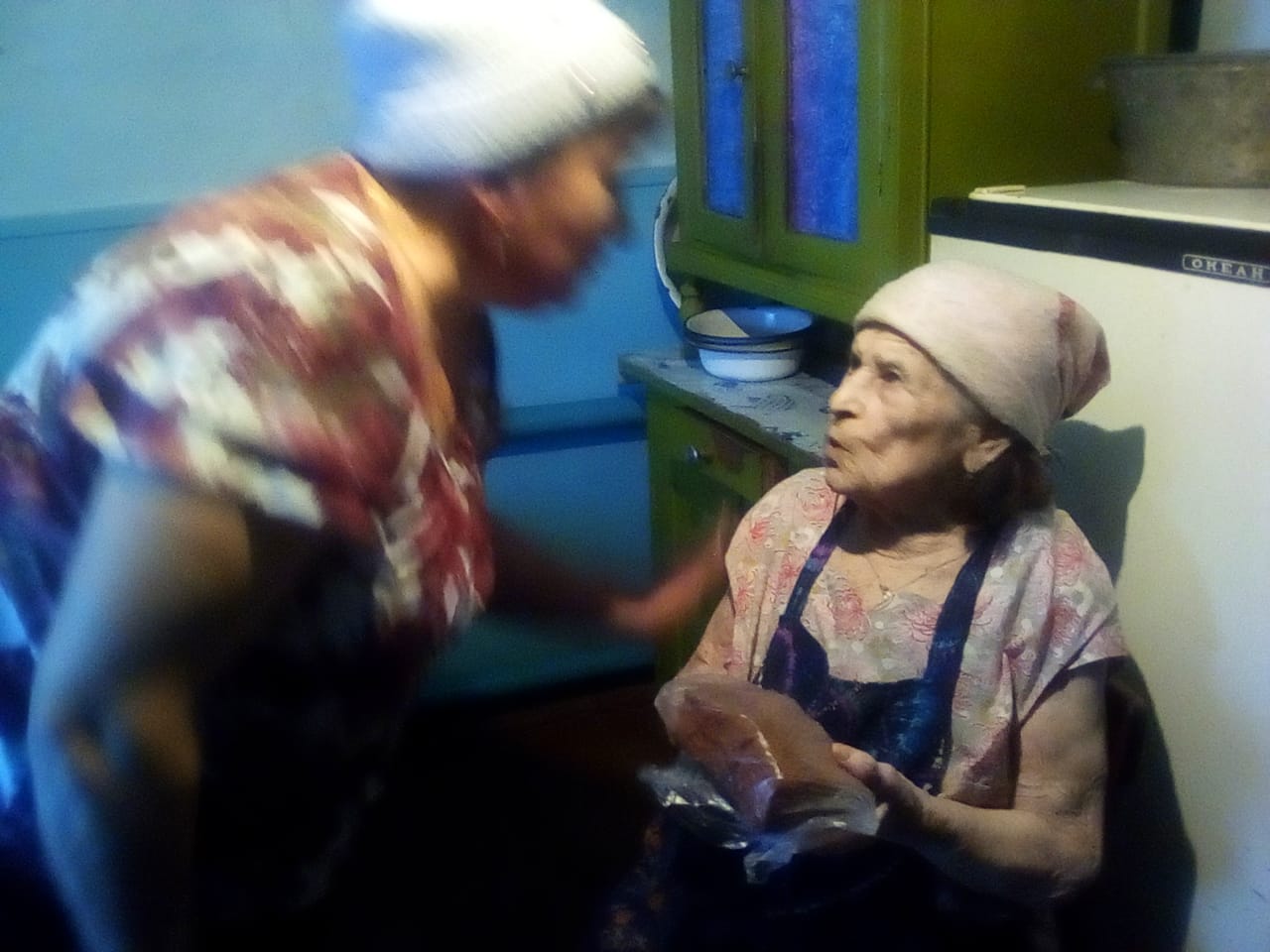 Интервью с Кузнецовой Э.И.